INDICAÇÃO Nº 1091/2018Sugere ao Poder Executivo Municipal que seja realizada a roçagem e limpeza da Praça da Rua do Linho entre a Avenida São Paulo, em frente à praça do Tom Leite, no bairro Cidade Nova. Excelentíssimo Senhor Prefeito Municipal, Nos termos do Art. 108 do Regimento Interno desta Casa de Leis, dirijo-me a Vossa Excelência para sugerir que, por intermédio do Setor competente, promova roçagem e limpeza em toda extensão da Rua da Praça da Rua do Linho com a Avenida São Paulo, em frente a praça do Tom Leite no bairro do Cidade Nova.Justificativa:Munícipes procuraram este vereador cobrando providências referente a roçagem e limpeza do local em questão. Esta praça recebe grande fluxo de pedestres e o mato alto vem causando transtorno a quem utiliza esta praça.Plenário “Dr. Tancredo Neves”, em 23 de Janeiro de 2017.ALEX ‘BACKER’-Vereador-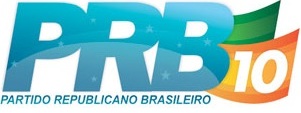 